ACROSS THE  LINE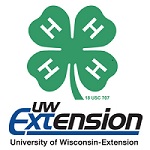 Description:   This is a simple get-acquainted activity that requires no supplies, just the list of questions and space for participants to step forward.  It’s a very easy way for participants to learn a bit about each other and start to develop connections with other members or volunteers.    Goal:   Participants will become more familiar with each other and start to understand the value of networking and getting to know others you work/volunteer with. Audience:  all ages, including adultsTime Needed:  10-15 minutes, can be adjusted based on time availableSupplies:  list of questions/statements, tape to make a line (or just have participants form a line)Directions:Ask participants to form a line, standing side-by-side.This is a get acquainted activity.  You, as the activity facilitator, will read the statements/questions and if the statement applies to the participants, they should step forward.  After the participants have finished moving, they can return back to the line.  Ask as many questions/statements as you wish – gauge the time and interest level of the participants.  This activity can be played for any duration of time.Feel free to ask any of the statements listed below, or you can make up your own (depending on your audience)If members are unfamiliar with each other, they can say their name when they step forward for the first time.  Processing Questions:Did you learn anything about the other people in the group?How might it be helpful to know some of these things?Why is it important to get to know the other people in your group?  Step across the line If you like summerIf you’ve been a volunteer If you were born outside the state of WisconsinIf you have a garden at homeIf you know how to knitIf you love being outdoorsIf you have pets at homeIf you’ve ever been a mentor for a young personIf you are comfortable with computersIf you’ve taught someone to do/make/create somethingIf you’ve ever led a meetingIf you are excited to be a UW-Extension Volunteer!